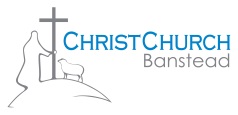 Mr, Mrs, etc	.………………………………….Christian name(s)      …………………………………………………..     Surname    ………………………………………Home address	      ……………………………………………………………………………………………..………………..		      ……………………………………………………………………………………………..………………..Postcode	     ……………………………………..….      Phone No  ……………………………………………      E-mail	                     …………………………………………………..………………………………………… I want to Gift Aid my donations and all qualifying money gifts                 (please tick ALL boxes that you wish apply) made by me: 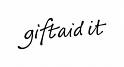 TodayIn the past 4 yearsIn the futureI confirm that I am a UK taxpayer and have paid or will pay an amount of United Kingdom Income Tax and/or Capital Gains Tax for each tax year (6 April to 5 April) that is at least equal to the amount of Gift Aid claimed on my gifts for that tax year.  For every £1 that I give, the church will reclaim 25p of Gift Aid from the taxes that I pay.  I understand that it is my responsibility to pay any difference in the event of a shortfall and that other taxes, such as VAT or Council Tax, do not qualify for Gift Aid.Signed:  …………………………………………..............           Date:  ….….………………………………………….Please notify us if you:  i) Want to cancel this declaration; ii) Change your name or home address; or iii) No longer pay sufficient tax on your income and capital gains.Once you’ve completed this form please return it to our Church Treasurer, Andrew Grimstone or put it in his tray in the church office.  Thank you!To:   The Treasurer, ChristChurch Banstead, As below, I wish to establish a Standing Order to ChristChurch Banstead        and have made arrangements online/with my bank to pay these amounts                  OR/ANDI wish to make a one-off gift to ChristChurch Banstead of £ ……………………The gifts are eligible for Gift Aid and I have completed and enclose a Gift         Aid declaration form (if applicable, refer to attached form for details)Full name: …………………………………….......……………………………………………………………………………..          Signed: .…………………………........................................          Date: .……………………………………………Once you’ve completed this form please return it to our Church Treasurer, Andrew Grimstone or put it in his tray in the church office.  Thank you!PAYEE &SORT CODEBarclays Bank plc20 – 24 – 64Barclays Bank plc20 – 24 - 64Barclays Bank plc20 – 24 - 64OUR MAIN ACCOUNTSChristChurch Banstead General FundChristChurch Banstead Mission FundChristChurch Banstead Development FundACCOUNT NUMBER331293307309223293743764PAYMENT AMOUNT            £(n/a if Mission/Dev’t only)           £(n/a if General/Dev’t only)           £(n/a if General/Mission only)DATE OF FIRST PAYMENT…..  …………………..  2018…..  …………………..  2018…..  …………………..  2018FREQUENCY THEREAFTERMonthly / Quarterly       (delete as appropriate)Monthly / Quarterly       (delete as appropriate)Monthly / Quarterly       (delete as appropriate)